جامعة محمد الآمين دباغين –سطيف 2-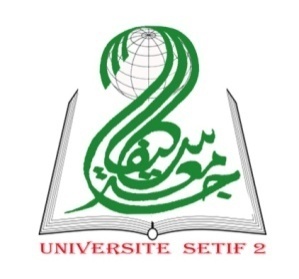 كلية العلوم الإنسانية و الاجتماعيةبطاقة خاصة بالطعون للمسابقة الدكتوراه 2017/2018الاسم :   .......................................................................اللقب :  ........................................................................   تخصص الدكتوراه : ....................................................سبب الطعنخطأ في الاسم واللقبخطأ في المعدل            المعد ل العام         معدل السداسي 1            معدل السداسي 2معدل السداسي 3            معدل السداسي 4 خطأ في ترتيب الطالب في الدفعةخطأ في اسم  الجامعةقرار اللجنة………………………………………………………………………………………………………………………شيء آخر..........................................................................................................................................Concour.doctorat2015@gmail.com ترسل الطلبات على الموقع الالكترونيملاحظة هامة :    -لا تقبل الطعون الشفوية . أخر اجل حدد يوم الأربعاء 04/10/2017الإعلان عن القائمة النهائية يوم الخميس 05/10/2017